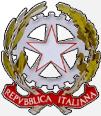 Istituto Comprensivo Gualdo TadinoScuola Infanzia – Primaria - Secondaria I grado     Via G. Lucantoni n. 16 – 06023 - Gualdo Tadino 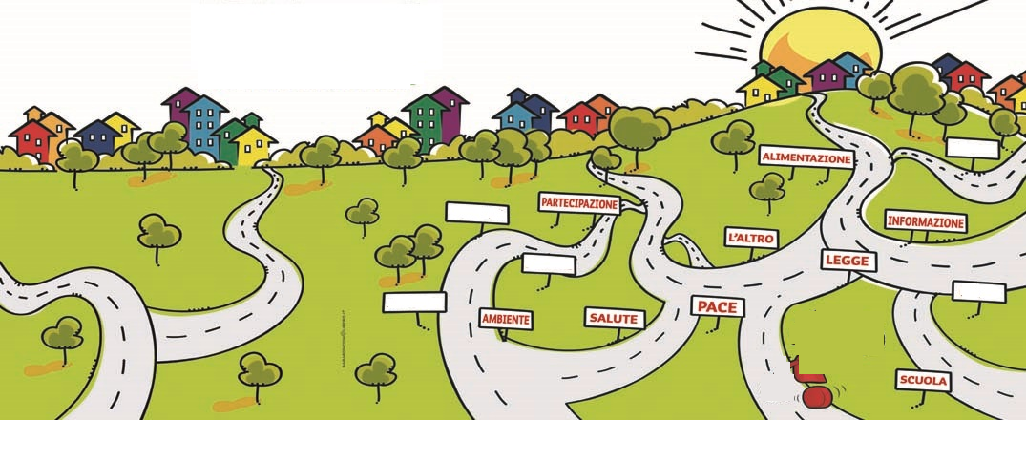 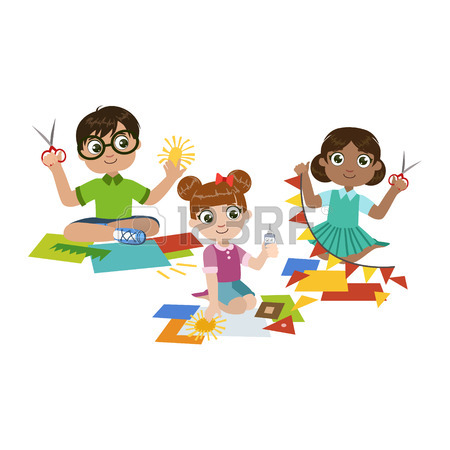 ITER LEGISLATIVOPer le competenze di cittadinanza, il primo documento ineludibile è rappresentato dalle Indicazioni Nazionali per il curricolo di cui al D.M. n.254 del 2012, il paragrafo “Per una nuova cittadinanza” è ricco di spunti per comprendere quale sia il senso attribuito al termine cittadinanza. Tra l’altro le Indicazioni Nazionali riportano anche la Raccomandazione del Parlamento europeo e del Consiglio del 18 dicembre 2006 relativa a competenze chiave per l’apprendimento permanente.Nel documento europeo si afferma che “le competenze chiave sono quelle di cui tutti hanno bisogno per la realizzazione e lo sviluppo personali, la cittadinanza attiva, l’inclusione sociale e l’occupazione”. Tra le otto competenze citate, già utilizzate dalle scuola all’interno dei modelli della certificazione delle competenze, rilasciate al termine della scuola primaria e secondaria di I grado, ne spiccano due che fanno maggiore leva sul concetto di cittadinanza: le competenze civiche e sociali e lo spirito di iniziativa e di imprenditorialità, le altre sono considerate egualmente utili per poter esercitare quella “cittadinanza attiva”. Nota Ministeriale n.1830 del 2017 avente ad oggetto Orientamenti per il PTOF indica alle scuole di tenere conto, in fase di progettazione, del Piano per l’Educazione alla Sostenibilità, presentato lo scorso luglio, che ha recepito i Goals dell’Agenda 2030, nella prospettiva di accrescere le competenze di cittadinanza. L’Agenda 2030 presenta 17 obiettivi per lo sviluppo sostenibile. Il compito per le scuole è di recepire tali obiettivi “per costruire sempre più una scuola che sia strumento per la sostenibilità sociale, economica e ambientale”, prevedendo iniziative concrete che siano motivo di sviluppo sostenibile e contribuiscano alla crescita della cittadinanza attiva.La valutazione delle attività Cittadinanza e Costituzione non sarà espressa attraverso un voto distinto, ma ricadrà nell’ambito storico-geografico. Per tale aspetto occorre considerare quanto stabilito nell’art.1 del D.L. n.137 del 2008, convertito con modificazioni, dalla Legge n.169 del 2008. Si tratta, a norma dell’art.1 del decreto legge citato delle “competenze relative a «Cittadinanza e Costituzione», nell’ambito delle aree storico-geografica e storico-sociale e del monte ore complessivo previsto per le stesse”, l’articolo 1 del DL 137 sottolinea che “iniziative analoghe sono avviate nella scuola dell’infanzia”.Per tali attività un punto di riferimento resta la Circolare ministeriale n.100 del 2008 che ha fornito alle scuole le prime informazioni sull’insegnamento di Cittadinanza e Costituzione, indicando le piste da seguire:sviluppare “principi, temi e valori della Costituzione nonché le norme concernenti l’esercizio attivo e responsabile della cittadinanza in un’ottica di pluralismo istituzionale;approfondire “attraverso iniziative di studio, confronti e riflessioni, i contenuti e i profili più rilevanti dei temi, dei valori e delle regole che costituiscono il fondamento della convivenza civile;in fase di verifica in itinere provvedere, laddove possibile, all’inserimento di alcuni significativi argomenti nella programmazione delle aree “storico-geografica” e “storico sociale” e delle discipline riconducibili a tali aree; per gli argomenti aventi carattere e valenza trasversale, nella programmazione delle altre aree e discipline;svolgere ogni opportuna opera di sensibilizzazione perché le conoscenze apprese al riguardo si trasformino in competenze personali di ogni studente; stabilire, o consolidare, ogni utile raccordo e interlocuzione con le famiglie, con gli enti locali e con le agenzie culturali operanti sul territorio.La successiva Circolare Ministeriale n.86 del 2010, sull’insegnamento di Cittadinanza e Costituzione ha dato indicazioni ancora più dettagliate sui contenuti, i quali devono far leva sulla conoscenza approfondita della Costituzione, sullo studio degli Statuti regionali, sui documenti nazionali, europei e internazionali (la Carta europea dei diritti fondamentali, la Carta delle Nazioni Unite, la Dichiarazione universale dei diritti dell’uomo, la Convenzione dei diritti dell’infanzia, Carta dei valori, della cittadinanza e dell’integrazione) sulla trasversalità con le altre discipline che può prevedere i temi della legalità e della coesione sociale, dell’appartenenza nazionale ed europea nel quadro di una comunità internazionale e interdipendente, dei diritti umani, delle pari opportunità, del pluralismo, del rispetto delle diversità, del dialogo interculturale, dell’etica della responsabilità individuale e sociale, della bioetica, della tutela del patrimonio artistico e culturale, della sensibilità ambientale e lo sviluppo sostenibile, del benessere personale e sociale, del fair play nello sport, della sicurezza nelle sue varie dimensioni e stradale in particolare, della solidarietà, del volontariato e della cittadinanza attiva.La Circolare n.86 insiste soprattutto sulla duplice dimensione integrata alle discipline dell’area storico-geografica e storico-sociale e sulla dimensione educativa che attraversa e interconnette l’intero processo di insegnamento/apprendimento.Un aspetto importante, sottolineato nella circolare n.86, è quello relativo alla valutazione di Cittadinanza e Costituzione, essa “trova, infatti, espressione nel complessivo voto delle discipline delle aree storico-geografica e storico-sociale di cui essa è parte integrante. Cittadinanza e Costituzione influisce inoltre nella definizione del voto di comportamento per le ricadute che determina sul piano delle condotte civico-sociali espresse all’interno della scuola così come durante esperienze formative fuori dell’ambiente scolastico. La partecipazione ad iniziative di cittadinanza attiva promosse dalle istituzioni scolastiche e/o in collaborazione con il territorio, infine, oltre a costituire preziosa esperienza di formazione, configura opportunità di accesso al credito formativo”. Secondo quanto stabilito nel Decreto Legislativo n.62 del 2017 la valutazione del comportamento degli alunni di scuola secondaria I grado dovrà considerare lo sviluppo delle competenze di cittadinanza, con riferimento anche allo Statuto delle studentesse e degli studenti, al Patto educativo di corresponsabilità e ai regolamenti approvati dalle istituzioni scolastiche.“L’insegnamento/apprendimento di Cittadinanza e Costituzione è un obiettivo irrinunciabile dell’I C di Gualdo Tadino, è un insegnamento con propri contenuti, che devono trovare un tempo dedicato per essere conosciuti e gradualmente approfonditi”; tale insegnamento implica sia una dimensione integrata, ossia interna alle discipline dell’area storico-geografico-sociale, sia una dimensione trasversale, che riguarda tutte le discipline. Ogni disciplina dovrà concorrere a far acquisire le competenze di cittadinanza attiva: tutto ciò che lo studente deve sapere, saper fare e saper essere per sviluppare la personalità ed entrare in una positiva relazione con la realtà naturale e sociale.DM 139/2007 (Allegato 2) - Le competenze di cittadinanza per garantire pieno sviluppo della persona nella costruzione del sé, di corrette e significative relazioni con gli altri e di una positiva interazione con la realtà naturale e sociale: Imparare ad imparare - Progettare (capacità di pianificare ed organizzare) – Comunicare - Collaborare e partecipare - Agire in modo autonomo e responsabile - Risolvere problemi - Individuare collegamenti e relazioni - Acquisire e interpretare l'informazione (Cittadinanza digitale)GUIDA ALL’AUTOVALUTAZIONE MIUR marzo 2017 RAV:LE 4 COMPETENZE – FOCUS DI CITTADINANZACompetenze sociali e civicheCompetenze digitaliSpirito di iniziativa e imprenditorialitàImparare ad apprendereDIDATTICA LABORATORIALECOMPITI AUTENTICI E RUBRICHE VALUTATIVELe competenze chiave e di cittadinanza si osservano e si valutano in occasione delle prove autentiche, le quali sono il prodotto di pratiche didattiche prevalentemente laboratorialiLe rubriche di valutazione sono gli strumenti finalizzati a tale scopo.Il compito autenticoSi tratta di prove che spostano l'attenzione su una pluralità di aspetti coinvolti nella manifestazione della competenza e non solamente su un insieme di conoscenze ed abilità come accade nelle prove di verifica realizzate in classe:Conoscenze e abilità, attitudini, gestione del sé, soluzioni originali messe in campo, emozioni, etc.Si tratta di prestazioni non solo mirate alla manifestazione di un sapere, bensì alla sua rielaborazione originale e funzionale ad un determinato contesto d'azione.  (M. Castoldi). Il compito autentico è il coronamento di una Unità di Apprendimento.1. IL CRITERIO – LA TRIANGOLAZIONE Osservare il compito autentico da tre punti di vista:Osservare il compito in sé (descrizione del prodotto attraverso rubriche, senza voto, ma su 4 livelli)Osservare il processo (competenze di Cittadinanza)Memorizzare le osservazioniCONTESTUALIZZAZIONEPer fasce di etàPer gradi di scuolaPer ordini di scuolaPer alunni BESPer campi di esperienza, discipline, ambiti multidisciplinari e assi culturaliIndicatori Cittadinanza e Costituzione Scuola dell’Infanzia Scuola Primaria - Classe PRIMAClasse SECONDAClasse TERZAClasse QUARTAClasse QUINTAScuola SECONDARIA - Classe PRIMAClasse SECONDAClasse TERZACOMPETENZE TRASVERSALI DI CITTADINANZA ATTIVACOMPETENZE TRASVERSALI DI CITTADINANZA ATTIVACOSTRUZIONE DEL SE’Imparare ad imparare Organizzare il proprio apprendimento, individuando, scegliendo e utilizzando varie fonti e varie modalità di informazione e di formazione (formale, non formale e informale), anche in funzione dei tempi disponibili, delle proprie strategie e del proprio metodo di lavoro.Progettare Capacità di pianificare ed organizzareElaborare e realizzare progetti riguardanti lo sviluppo delle proprie attività di studio e di lavoro, utilizzando le conoscenze apprese per stabilire obiettivi significativi e realistici e le relative priorità, valutando i vincoli e le possibilità esistenti, definendo strategie di azione e verificando i risultati raggiunti.RELAZIONI CON GLI ALTRIComunicare e Comprendere Comunicare o comprendere messaggi di genere diverso (quotidiano, letterario, tecnico, scientifico) e di complessità diversa, trasmessi utilizzando linguaggi diversi (verbale, matematico, scientifico, simbolico, ecc.) mediante diversi supporti (cartacei, informatici e multimediali) o rappresentare eventi, fenomeni, principi, concetti, norme, procedure, atteggiamenti, stati d’animo, emozioni, ecc, utilizzando linguaggi diversi e diverse conoscenze disciplinari, mediante diversi supporti.Collaborare e partecipareInteragire in gruppo, comprendendo i diversi punti di vista, valorizzando le proprie e altrui capacità, gestendo la conflittualità, contribuendo all’apprendimento comune ed alla realizzazione delle attività collettive, nel riconoscimento dei diritti fondamentali degli altri.Agire in modo autonomo e responsabile Sapersi inserire in modo attivo e consapevole nella vita sociale e far valere al suo interno i propri diritti e bisogni riconoscendo al contempo quelli altrui, le opportunità comuni, i limiti, le regole, le responsabilità.RAPPORTO CON LA REALTA’NATURALE E SOCIALERisolvere problemi Affrontare situazioni problematiche costruendo e verificando ipotesi, individuando le fonti e le risorse adeguate, raccogliendo e valutando i dati, proponendo soluzioni utilizzando, secondo il tipo di problema, contenuti e metodi delle diverse disciplineIndividuare collegamenti e relazioni Individuare e rappresentare, elaborando argomenti coerenti, collegamenti e relazioni tra fenomeni, eventi e concetti diversi, anche appartenenti a diversi ambiti disciplinari, e lontani nello spazio e nel tempo, cogliendone la natura sistemica, individuando analogie e differenze, coerenze ed incoerenze, cause ed effetti e la loro natura probabilistica.Acquisire e interpretare l'informazione (Cittadinanza digitale)Acquisire ed interpretare criticamente l’informazione ricevuta nei diversi ambiti ed attraverso diversi strumenti comunicativi, valutandone l’attendibilità e l’utilità, distinguendo fatti e opinioni.2017 RAV: LE 4 COMPETENZE – FOCUS DI CITTADINANZA2017 RAV: LE 4 COMPETENZE – FOCUS DI CITTADINANZACOMPETENZE CHIAVETRASVERSALI DI CITTADINANZAINDICATORICompetenze sociali e civicheAutonomia e responsabilitàCompetenze sociali e civicheConoscenza, cura e rispetto di séCompetenze sociali e civicheRispetto delle regoleCompetenze sociali e civicheRapporti positivi con gli altriCompetenze sociali e civicheAttenzione per le funzioni pubbliche e partecipazione Competenze sociali e civicheSenso di legalitàCompetenze sociali e civicheValori in linea con i principi costituzionaliCompetenze sociali e civicheInterculturaCompetenze sociali e civicheOrientarsi nello spazio e nel tempoOsservazione ed interpretazione di ambienti di fatti, fenomeni e produzioni artistiche e musicaliCompetenze digitaliUtilizzo consapevole del computer e delle tecnologie della comunicazioneUso consapevole delle tecnologie della società dell’informazione Competenze digitaliCittadinanza digitale attivaLocalizzazione: ricerca, selezione e recupero delle informazioni;Organizzazione: classificazione, sistemazione, e organizzazione delle informazioni Uso delle informazioni: produzione, presentazione, valutazione e scambioCompetenze digitaliPartecipazione a reti collaborative tramite Internet e consapevolezza delle implicanze delle proprie interazioni in rete Comunicazione efficace con gli altri a distanzaCompetenze digitaliSviluppo del pensiero computazionaleImparare ad apprendereConoscenza di sé (limiti, capacità…)Imparare ad apprendereMotivazione e fiducia nelle proprie capacitàImparare ad apprendereAcquisizione di un metodo di studio e di lavoro Imparare ad apprendereRicerca e uso delle opportunità di orientamentoImparare ad apprendereOrganizzazione dell’apprendimento mediante gestione efficace del tempo e delle informazioni attinte da fonti diverse, sia a livello individuale che in gruppo  Imparare ad apprendereRicerca autonoma di informazioni, schematizzazione e sintesiImparare ad apprendereProblem solving: trasferire competenze apprese, conoscenze, procedure e soluzioni, a contesti simili o diversi.Imparare ad apprendereRiorganizzare/rinnovare procedureImparare ad apprendereAutoregolazione nella gestione dei compiti scolastici e nello studioSpirito di iniziativaImprenditorialitàProgettazione: pianificazione e gestione di progetti per raggiungere obiettiviSpirito di iniziativaImprenditorialitàUso delle conoscenze apprese, organizzazione del materiale per realizzare un prodottoSpirito di iniziativaImprenditorialitàSenso e assunzione di responsabilitàSpirito di iniziativaImprenditorialitàLavoro di squadra e collaborazioneSpirito di iniziativaImprenditorialitàAgire in modo flessibile e creativoMACRO PROGETTUALE D’ISTITUTO a. s. 2017/2018MACRO PROGETTUALE D’ISTITUTO a. s. 2017/2018MACRO PROGETTUALE D’ISTITUTO a. s. 2017/2018ASSI FORMATIVIASSI FORMATIVIASSI FORMATIVITTerritorioRapporti con Enti e Agenzie Culturali - Cittadinanza attiva -  Rapporti scuola e famiglia – Risorse AAutonomiaIl sé, l’altro e la realtà naturale e sociale - Educazione alla salute, al benessere personale e socialeDDiritti doveriEducazione alla Legalità e ai Valori Costituzionali – Educazione all’affettività e all’InterculturaIInclusioneLotta e Prevenzione del Bullismo e del Disagio - Successo formativo -  Didattica/valutazione inclusiva - OrientamentoNNaturaConoscenza del mondo - Salvaguardia dell’ambiente - Educazione alla Sostenibilità sociale, economica e ambientale – Ambienti di apprendimentoOOpportunitiesConsapevolezza ed espressione culturale Fair play nello sport, della sicurezza nelle sue varie dimensioni e stradale in particolare, della solidarietà, del volontariato e della cittadinanza attiva – Orientamento -Competenze digitaliI discorsi e le paroleLa conoscenza del mondoIl sé e l’altroIl corpo e il movimentoImmagini, suoni e coloriTTerritorioScoprire le regole di convivenza, condividerle e le rispettarlePorre domande e sapere attendere le rispostePartecipare ed intervenire nelle diverse situazioni comunicative, rispettando il proprio turnoUtilizzare i cinque sensi per una conoscenza dell’ambiente e del materiale circostanteMuoversi da soli o in gruppoAccettare e interiorizzare corretti comportamenti sociali Conoscere e partecipare alle tradizioni familiari e comunitarieEsplorare e conoscere con il corpo nuovi spazi e materialiRiconoscere suoni del corpo e dell’ambienteAAutonomiaScoprire le regole di convivenza, condividerle e le rispettarleEsprimere semplici emozioni e comunicare i propri bisogni attraverso il linguaggio verbale Esprimere, usando termini appropriati, semplici emozioni e sentimenti attraverso il linguaggio verbaleUtilizzare i cinque sensi per una conoscenza dell’ambiente e del materiale circostanteMuoversi da soli o in gruppoAcquisire una graduale fiducia negli altriInteragire nel piccolo e grande gruppoAcquisire autonomia rispetto all’ambiente e ai materialiSperimentare tutte le tecniche espressive e manipolativeDDiritti doveriScoprire le regole di convivenza, condividerle e le rispettarlePrestare attenzione ai discorsi degli altriPartecipare ed intervenire nelle diverse situazioni comunicative, rispettando il proprio turnoRiconoscere differenze e somiglianzeComprendere e rispettare le regole matematiche e le strategie di un giocoAccettare e interiorizzare corretti comportamenti socialiModulare la voce e il movimento in rapporto alle circostanzeEseguire giochi con uno o più compagni rispettando le regoleEsprimersi attraverso il gioco simbolicoIInclusioneScoprire le regole di convivenza, condividerle e le rispettarleEssere sensibile alla pluralità di culture, lingua, esperienzePrestare attenzione ai discorsi degli altriUtilizzare i cinque sensi per una conoscenza dell’ambiente e del materiale circostanteRiconoscere differenze e somiglianzeSviluppare il senso di appartenenza alla propria cultura e il rispetto verso le altreEssere consapevole della propria identità e cogliere le differenze dell’altro diverso da séComunicare attraverso il corpo le proprie emozioni e interpretare quelle altruiDrammatizzare emozioniUtilizzare varie tecniche espressive e manipolativeNNaturaScoprire le regole di convivenza, condividerle e le rispettarleEssere sensibile alla pluralità di culture, lingua, esperienzeUtilizzare i cinque sensi per una conoscenza dell’ambiente e del materiale circostanteSviluppare un atteggiamento curioso e esplorativoOsservare fenomeni naturaliConfrontare punti di vista, pensieri, sentimenti con quelli degli altriAssumere comportamenti di vita improntati al rispettoMuoversi in modo spontaneo e guidato nei diversi ambienti e nelle varie situazioniEntrare in relazione con gli altri e l’ambiente attraverso il corpoRiconoscere suoni del corpo e dell’ambienteOOpportunitàScoprire le regole di convivenza, condividerle e le rispettarleConoscere e usare alcuni termini di L2Utilizzare le tecnologie digitali per scoprire, giocando, i simboli della lingua scrittaUtilizzare i cinque sensi per una conoscenza dell’ambiente e del materiale circostanteConoscere strumenti tecnologici e scoprirne le funzioniScoprire l’esistenza delle diversità culturaliRaggiungere una prima consapevolezza dei propri diritti e doveriEsercitare gli organi di senso nella esplorazione di sé, degli oggetti e dello spazioInteragire con gli altri conferendo espressività e ritmo al movimento corporeoScoprire ed esplorare strumenti tecnologiciSviluppare la creatività attraverso il gioco teatraleAMBITOCOMPETENZE  TRASVERSALIINDICATORECOSTRUZIONE DEL SE’Imparare ad apprendereAscoltare indicazioni, spiegazioni e letture. COSTRUZIONE DEL SE’Imparare ad apprendereMantenere l’attenzione per tempi brevi e su richieste specifiche. COSTRUZIONE DEL SE’Imparare ad apprendereAcquisire le abilità di base. COSTRUZIONE DEL SE’Imparare ad apprenderePersistere in un compito anche con il sostegno degli insegnanti. COSTRUZIONE DEL SE’Imparare ad apprendereEssere puntuali nello svolgimento degli incarichi affidati. COSTRUZIONE DEL SE’Imparare ad apprenderePortare il materiale scolastico e averne cura. COSTRUZIONE DEL SE’Imparare ad apprendereRispettare gli spazi, gli arredi e il materiale dell’ambiente scolastico. COSTRUZIONE DEL SE’Conoscere se stessi Riconoscere i propri bisogni. COSTRUZIONE DEL SE’Agire in modo autonomo e responsabile Comprendere la necessità delle regole, anche riguardo alla propria ed altrui sicurezza. COSTRUZIONE DEL SE’Agire in modo autonomo e responsabile Rispettare le regole della scuola, della classe e delle attività ludiche. COSTRUZIONE DEL SE’Agire in modo autonomo e responsabile Tollerare circostanze avverse. COSTRUZIONE DEL SE’Agire in modo autonomo e responsabile Usare buone maniere nelle parole, nei gesti e nei comportamenti. RELAZIONI CON GLI ALTRIComunicare Esprimere le proprie emozioni e i propri bisogni. RELAZIONI CON GLI ALTRIComunicare Comunicare utilizzando i diversi linguaggi (orale, scritto, grafico pittorico, corporeo e mimico gestuale). RELAZIONI CON GLI ALTRICollaborare e partecipare Partecipare alle attività. RELAZIONI CON GLI ALTRICollaborare e partecipare Ascoltare gli interventi di coetanei e adulti. RELAZIONI CON GLI ALTRICollaborare e partecipare Acquisire gradualmente la capacità di accettare e rispettare tutti i compagni. RAPPORTO CON LA REALTA’Acquisire competenze di cittadinanza Conoscere adeguate norme igieniche e tradurle in comportamenti congruenti. RAPPORTO CON LA REALTA’Acquisire competenze di cittadinanza Assumere una postura corretta in diversi contesti. RAPPORTO CON LA REALTA’Acquisire competenze di cittadinanza Consumare cibi salutariRAPPORTO CON LA REALTA’Acquisire competenze di cittadinanza Assumere un comportamento corretto verso la natura. RAPPORTO CON LA REALTA’Acquisire competenze di cittadinanza Seguire procedure di evacuazione dall’edificio scolastico. RAPPORTO CON LA REALTA’Acquisire competenze di cittadinanza Partecipare ad iniziative di solidarietà. RAPPORTO CON LA REALTA’Individuare collegamenti e relazioni Osservare e classificare. RAPPORTO CON LA REALTA’Risolvere problemi Affrontare con serenità situazioni nuove. RAPPORTO CON LA REALTA’Risolvere problemi Porsi semplici domande. RAPPORTO CON LA REALTA’Acquisire e interpretare le informazioniRiportare nel contesto scolastico informazioni desunte da esperienze personali.RAPPORTO CON LA REALTA’Acquisire e interpretare le informazioniRicercare materiali, immagini ed informazioni.RAPPORTO CON LA REALTA’Acquisire e interpretare le informazioniPorre semplici domande pertinenti.AMBITOCOMPETENZE TRASVERSALIINDICATORECOSTRUZIONE DEL SE’Imparare ad apprendereAscoltare in modo attento indicazioni, spiegazioni e letture. COSTRUZIONE DEL SE’Imparare ad apprendereConcentrarsi, mantenere l’attenzione per tempi adeguati su richieste specifiche. COSTRUZIONE DEL SE’Imparare ad apprendereConsolidare le abilità di base. COSTRUZIONE DEL SE’Imparare ad apprenderePersistere in un compito senza bisogno di un continuo controllo. COSTRUZIONE DEL SE’Imparare ad apprendereSaper chiedere aiuto. COSTRUZIONE DEL SE’Imparare ad apprendereEssere puntuali nello svolgimento degli incarichi affidati. COSTRUZIONE DEL SE’Imparare ad apprenderePortare il materiale scolastico e averne cura. COSTRUZIONE DEL SE’Imparare ad apprendereRispettare gli spazi, gli arredi e il materiale dell’ambiente scolastico. COSTRUZIONE DEL SE’Conoscere se stessiRiconoscere i propri punti di forza. COSTRUZIONE DEL SE’Agire in modo autonomo e responsabileComprendere la necessità delle regole anche riguardo alla propria e altrui sicurezza. COSTRUZIONE DEL SE’Agire in modo autonomo e responsabileRispettare le regole della scuola, della classe e delle attività ludiche. COSTRUZIONE DEL SE’Agire in modo autonomo e responsabileModificare il proprio comportamento in seguito a richiami. COSTRUZIONE DEL SE’Agire in modo autonomo e responsabileUsare buone maniere nelle parole, nei gesti e nei comportamenti. COSTRUZIONE DEL SE’Agire in modo autonomo e responsabileControllare la propria spontaneità. COSTRUZIONE DEL SE’Agire in modo autonomo e responsabileTollerare circostanze avverse. COSTRUZIONE DEL SE’Agire in modo autonomo e responsabilePercepire la propria appartenenza al gruppo di pari. RELAZIONI CON GLI ALTRIComunicare Esprimere le proprie emozioni. RELAZIONI CON GLI ALTRIComunicare Comunicare utilizzando i diversi linguaggi (orale, scritto, grafico pittorico, corporeo e mimico gestuale). RELAZIONI CON GLI ALTRICollaborare e partecipare Partecipare alle attività. RELAZIONI CON GLI ALTRICollaborare e partecipare Ascoltare gli interventi di coetanei e adulti. RELAZIONI CON GLI ALTRICollaborare e partecipare Rispettare il proprio turno di intervento. RELAZIONI CON GLI ALTRICollaborare e partecipare Rispettare le opinioni diverse dalle proprie. RELAZIONI CON GLI ALTRICollaborare e partecipare Saper lavorare a coppie e in piccoli gruppi. RELAZIONI CON GLI ALTRICollaborare e partecipare Essere disponibili a prestare i propri materiali. RAPPORTO CON LA REALTA’Acquisire competenze di cittadinanza Conoscere adeguate norme igieniche e tradurle in comportamenti congruenti. RAPPORTO CON LA REALTA’Acquisire competenze di cittadinanza Assumere una postura corretta in diversi contesti. RAPPORTO CON LA REALTA’Acquisire competenze di cittadinanza Consumare cibi salutari per la merenda di metà mattina????. RAPPORTO CON LA REALTA’Acquisire competenze di cittadinanza Assumere un comportamento corretto verso la natura. RAPPORTO CON LA REALTA’Acquisire competenze di cittadinanza Conoscere aspetti e peculiarità del territorio. RAPPORTO CON LA REALTA’Acquisire competenze di cittadinanza Seguire procedure di evacuazione dall’edificio scolastico. RAPPORTO CON LA REALTA’Acquisire competenze di cittadinanza Rispettare norme di sicurezza degli ambienti in cui si vive. RAPPORTO CON LA REALTA’Acquisire competenze di cittadinanza Partecipare ad iniziative di solidarietà. RAPPORTO CON LA REALTA’Individuare collegamenti e relazioni Osservare e classificare. RAPPORTO CON LA REALTA’Individuare collegamenti e relazioni Esprimere semplici ipotesi. RAPPORTO CON LA REALTA’Individuare collegamenti e relazioni Ricercare materiali immagini e informazioni, con la supervisione dell’insegnante, su tblet e PCRAPPORTO CON LA REALTA’Acquisire ed interpretare l'informazione Riportare nel contesto scolastico informazioni desunte da esperienze personali.RAPPORTO CON LA REALTA’Risolvere problemi Affrontare con serenità situazioni nuove. RAPPORTO CON LA REALTA’Risolvere problemi Porre domande pertinenti. RAPPORTO CON LA REALTA’Risolvere problemi Individuare soluzioni adeguate. AMBITOCOMPETENZE  TRASVERSALIINDICATORECOSTRUZIONE DEL SE’Imparare ad apprendereAscoltare in modo attento indicazioni, spiegazioni e letture. COSTRUZIONE DEL SE’Imparare ad apprendereMantenere l’attenzione per tempi adeguati. COSTRUZIONE DEL SE’Imparare ad apprendereConsolidare le abilità di base e iniziare ad utilizzare i diversi linguaggi. COSTRUZIONE DEL SE’Imparare ad apprenderePersistere in un compito. COSTRUZIONE DEL SE’Imparare ad apprendereSaper chiedere aiuto di fronte a difficoltà. COSTRUZIONE DEL SE’Imparare ad apprendereEssere puntuali e responsabili nello svolgimento degli incarichi affidati. COSTRUZIONE DEL SE’Imparare ad apprendereOrganizzare in modo autonomo spazi e materiali nei diversi contesti. COSTRUZIONE DEL SE’Conoscere se stessi Riconoscere i propri punti di forza e di debolezza. COSTRUZIONE DEL SE’Agire in modo autonomo e responsabile Comprendere il senso delle regole anche riguardo alla propria ed altrui sicurezza. COSTRUZIONE DEL SE’Agire in modo autonomo e responsabile Rispettare le regole nei diversi ambienti e contesti. COSTRUZIONE DEL SE’Agire in modo autonomo e responsabile Modificare il proprio comportamento in seguito a richiami. COSTRUZIONE DEL SE’Agire in modo autonomo e responsabile Sapersi relazionare in modo positivo con coetanei ed adulti. COSTRUZIONE DEL SE’Agire in modo autonomo e responsabile Saper controllare le proprie emozioni. COSTRUZIONE DEL SE’Agire in modo autonomo e responsabile Percepire la propria appartenenza al gruppo di pari. RELAZIONI CON GLI ALTRIComunicare Esprimere vissuti ed emozioni in modo sempre più adeguato. RELAZIONI CON GLI ALTRIComunicare Comunicare esperienze, informazioni ed idee utilizzando diversi linguaggi. RELAZIONI CON GLI ALTRIComunicare Utilizzare il computer per eseguire semplici giochi anche didatticiRELAZIONI CON GLI ALTRIComunicare Avviare all’utilizzo di semplici software didattici: programmi di videoscrittura, di graficaRELAZIONI CON GLI ALTRICollaborare e partecipare Partecipare alle attività in modo propositivo. RELAZIONI CON GLI ALTRICollaborare e partecipare Ascoltare con attenzione gli interventi di coetanei e adulti. RELAZIONI CON GLI ALTRICollaborare e partecipare Rispettare il proprio turno di intervento. RELAZIONI CON GLI ALTRICollaborare e partecipare Essere disponibile al confronto e rispettare le opinioni altrui. RELAZIONI CON GLI ALTRICollaborare e partecipare Contribuire al lavoro a coppie e in piccoli gruppi. RELAZIONI CON GLI ALTRICollaborare e partecipare Contribuire all’apprendimento comune e alla realizzazione delle attività collettive.RAPPORTO CON LA REALTA’Acquisire competenze di cittadinanzaConoscere la funzione di norme igieniche e assumere comportamenti adeguati. RAPPORTO CON LA REALTA’Acquisire competenze di cittadinanzaMantenere una postura corretta in diversi contesti. RAPPORTO CON LA REALTA’Acquisire competenze di cittadinanzaConoscere i cibi da preferire per una sana ed equilibrata alimentazione. RAPPORTO CON LA REALTA’Acquisire competenze di cittadinanzaAssumere comportamenti consapevoli e corretti verso la natura. RAPPORTO CON LA REALTA’Acquisire competenze di cittadinanzaConoscere e rispettare il patrimonio culturale presente sul territorio. RAPPORTO CON LA REALTA’Acquisire competenze di cittadinanzaConoscere i comportamenti da assumere in situazioni di emergenza. RAPPORTO CON LA REALTA’Acquisire competenze di cittadinanzaPartecipare ad iniziative di solidarietà. RAPPORTO CON LA REALTA’Individuare collegamenti e relazioni Osservare esperienze, situazioni e procedure. RAPPORTO CON LA REALTA’Individuare collegamenti e relazioni Classificare secondo principi definiti. RAPPORTO CON LA REALTA’Individuare collegamenti e relazioni Esplicitare semplici ipotesi. RAPPORTO CON LA REALTA’Acquisire ed interpretare l'informazione Riportare nel contesto scolastico informazioni desunte da esperienze personali. RAPPORTO CON LA REALTA’Acquisire ed interpretare l'informazione Ricercare materiali, immagini ed informazioni con la supervisione dell’insegnante, anche su tablet e pc.RAPPORTO CON LA REALTA’Acquisire ed interpretare l'informazione Utilizzare alcune funzioni principali, come creare un file, caricare immagini, salvare il file.RAPPORTO CON LA REALTA’Acquisire ed interpretare l'informazione Individuare alcuni rischi nell’utilizzo della rete Internet e ipotizzare alcune semplici soluzioni preventive.RAPPORTO CON LA REALTA’Progettare Risolvere problemi Porre domande pertinenti. RAPPORTO CON LA REALTA’Progettare Risolvere problemi Ricercare e proporre soluzioni diverse. RAPPORTO CON LA REALTA’Progettare Risolvere problemi Applicare le soluzioni individuate. AMBITOCOMPETENZE TRASVERSALIINDICATORECOSTRUZIONE DEL SE’Imparare ad apprendere Ascoltare in modo attento e attivo indicazioni, spiegazioni e letture. COSTRUZIONE DEL SE’Imparare ad apprendere Resistere allo sforzo cognitivo richiesto. COSTRUZIONE DEL SE’Imparare ad apprendere Padroneggiare tecniche e utilizzare in modo più consapevole procedure e linguaggi specifici. COSTRUZIONE DEL SE’Imparare ad apprendere Saper chiedere aiuto di fronte a difficoltà. COSTRUZIONE DEL SE’Imparare ad apprendere Essere puntuali e responsabili nello svolgimento degli incarichi affidati. COSTRUZIONE DEL SE’Conoscere se stessi Riconoscere e valorizzare i propri punti di forza. COSTRUZIONE DEL SE’Conoscere se stessi Accettare i propri limiti. COSTRUZIONE DEL SE’Agire in modo autonomo e responsabile Comprendere il senso delle regole, anche riguardo alla propria e altrui sicurezza. COSTRUZIONE DEL SE’Agire in modo autonomo e responsabile Rispettare le regole nei diversi ambienti e contesti. COSTRUZIONE DEL SE’Agire in modo autonomo e responsabile Modificare il proprio comportamento in base alle esigenze degli altri. COSTRUZIONE DEL SE’Agire in modo autonomo e responsabile Sapersi relazionare in modo positivo con coetanei ed adulti. COSTRUZIONE DEL SE’Agire in modo autonomo e responsabile Saper controllare le proprie emozioni. RELAZIONI CON GLI ALTRIComunicare Esprimere vissuti ed emozioni in modo adeguato. RELAZIONI CON GLI ALTRIComunicare Comunicare esperienze, informazioni, idee ed opinioni utilizzando diversi linguaggi. RELAZIONI CON GLI ALTRIComunicare Comunicare in modo sempre più chiaro, preciso e completo. RELAZIONI CON GLI ALTRIComunicare Conoscere ed utilizzare, semplici software didattici: programmi di videoscrittura, di grafica…RELAZIONI CON GLI ALTRIComunicare Organizzare il lavoro scolastico usando internet per reperire notizie ed informazioniRELAZIONI CON GLI ALTRIComunicare Utilizzare semplici materiali digitali per l’apprendimento. RELAZIONI CON GLI ALTRIComunicare Utilizzare il PC, alcune periferiche e programmi applicativi.RELAZIONI CON GLI ALTRIComunicare Usare il computer per reperire, valutare, conservare produrre e scambiare informazioniRELAZIONI CON GLI ALTRICollaborare e partecipare Partecipare alle attività in modo propositivo. RELAZIONI CON GLI ALTRICollaborare e partecipare Accettare il confronto e rispettare le opinioni altrui. RELAZIONI CON GLI ALTRICollaborare e partecipare Motivare le proprie opinioni. RELAZIONI CON GLI ALTRICollaborare e partecipare Contribuire al lavoro a coppie e in piccoli gruppi. RELAZIONI CON GLI ALTRICollaborare e partecipare Accettare il ruolo assegnato. RELAZIONI CON GLI ALTRICollaborare e partecipare Contribuire all’apprendimento comune e alla realizzazione delle attività collettive. RAPPORTO CON LA REALTA’Acquisire competenze di cittadinanza Assumere comportamenti che favoriscano un sano e corretto stile di vita. RAPPORTO CON LA REALTA’Acquisire competenze di cittadinanza Conoscere i comportamenti da assumere in situazioni di emergenza. RAPPORTO CON LA REALTA’Acquisire competenze di cittadinanza Essere consapevoli delle problematiche dell’attuale condizione umana (ambientali, energetiche, nuove culture…) RAPPORTO CON LA REALTA’Acquisire competenze di cittadinanza Conoscere e tutelare il patrimonio ambientale e culturale presente sul territorio. RAPPORTO CON LA REALTA’Acquisire competenze di cittadinanza Conoscere alcuni diritti e doveri del cittadino. RAPPORTO CON LA REALTA’Acquisire competenze di cittadinanza Maturare gradualmente il senso di responsabilità per una corretta convivenza civile. RAPPORTO CON LA REALTA’Acquisire competenze di cittadinanza Partecipare ad iniziative di solidarietà. RAPPORTO CON LA REALTA’Individuare collegamenti e relazioni Osservare esperienze, situazioni e procedure. RAPPORTO CON LA REALTA’Individuare collegamenti e relazioni Classificare secondo principi definiti. RAPPORTO CON LA REALTA’Individuare collegamenti e relazioni Riflettere su fenomeni, eventi e procedure. RAPPORTO CON LA REALTA’Individuare collegamenti e relazioni Individuare analogie e differenze. RAPPORTO CON LA REALTA’Individuare collegamenti e relazioni Usare modalità diverse per rappresentare relazioni e dati. RAPPORTO CON LA REALTA’Individuare collegamenti e relazioni Esplicitare ipotesi. RAPPORTO CON LA REALTA’Acquisire ed interpretare l'informazione Riportare nel contesto scolastico informazioni desunte da esperienze personali.RAPPORTO CON LA REALTA’Acquisire ed interpretare l'informazione Consultare manuali, dizionari, enciclopedie, indici, siti internet per ricercare informazioni.RAPPORTO CON LA REALTA’Acquisire ed interpretare l'informazione Acquisire la capacità di analizzare l'informazione ricevuta nei diversi ambiti ed attraverso diversi strumenti comunicativi. RAPPORTO CON LA REALTA’Acquisire ed interpretare l'informazione Avviare alla conoscenza della Rete per scopi di informazione, comunicazione, ricerca e svago.RAPPORTO CON LA REALTA’Acquisire ed interpretare l'informazione Utilizzare materiali digitali per l’apprendimento.RAPPORTO CON LA REALTA’Acquisire ed interpretare l'informazione Selezionare e ordinare materiali, documenti, immagini, informazioni.RAPPORTO CON LA REALTA’Acquisire ed interpretare l'informazione Esplicare in maniera corretta le informazioni reperite.RAPPORTO CON LA REALTA’Acquisire ed interpretare l'informazione Utilizzare strumenti informatici e di comunicazione per elaborare dati, testi e immagini e produrre documenti in diverse situazioni.RAPPORTO CON LA REALTA’Acquisire ed interpretare l'informazione Individuare rischi fisici nell’utilizzo delle apparecchiature elettriche ed elettroniche e i possibili comportamenti preventivi.RAPPORTO CON LA REALTA’Acquisire ed interpretare l'informazione Individuare i rischi nell’utilizzo della rete Internet e individuare alcuni comportamenti preventivi e correttivi.RAPPORTO CON LA REALTA’Progettare Risolvere problemi Proporre soluzioni nuove. RAPPORTO CON LA REALTA’Progettare Risolvere problemi Applicare le soluzioni individuate. RAPPORTO CON LA REALTA’Progettare Risolvere problemi Verificare e valutare se le soluzioni sono valide. AMBITOCOMPETENZE  TRASVERSALIINDICATORECOSTRUZIONE DEL SE’Imparare ad apprendereAscoltare in modo attento e attivo indicazioni, spiegazioni e letture. COSTRUZIONE DEL SE’Imparare ad apprendereResistere allo sforzo cognitivo richiesto. COSTRUZIONE DEL SE’Imparare ad apprenderePadroneggiare tecniche e utilizzare in modo appropriato procedure e linguaggi specifici. COSTRUZIONE DEL SE’Imparare ad apprendereSaper chiedere aiuto di fronte a difficoltà. COSTRUZIONE DEL SE’Imparare ad apprendereEssere puntuali e responsabili nello svolgimento degli incarichi affidati. COSTRUZIONE DEL SE’Imparare ad apprenderePrefiggersi obiettivi non immediati e perseguibili. COSTRUZIONE DEL SE’Conoscere se stessi Riconoscere e valorizzare i propri punti di forza. COSTRUZIONE DEL SE’Conoscere se stessi Accettare i propri limiti e attivarsi per superarli. COSTRUZIONE DEL SE’Agire in modo autonomo e responsabile Rispettare le regole nei diversi ambienti e contesti. COSTRUZIONE DEL SE’Agire in modo autonomo e responsabile Essere consapevoli che ogni comportamento ha delle conseguenze su di sé e sugli altri. COSTRUZIONE DEL SE’Agire in modo autonomo e responsabile Modificare il proprio comportamento in base alle esigenze degli altri. COSTRUZIONE DEL SE’Agire in modo autonomo e responsabile Sapersi relazionare in modo positivo con coetanei ed adulti. COSTRUZIONE DEL SE’Agire in modo autonomo e responsabile Saper controllare le proprie emozioni. RELAZIONI CON GLI ALTRIComunicare Esprimere vissuti ed emozioni in modo adeguato. RELAZIONI CON GLI ALTRIComunicare Comunicare esperienze, informazioni, idee ed opinioni utilizzando diversi linguaggi. RELAZIONI CON GLI ALTRIComunicare Utilizzare un linguaggio appropriato al contesto, allo scopo e al destinatario. RELAZIONI CON GLI ALTRICollaborare e partecipare Partecipare alle attività in modo propositivo. RELAZIONI CON GLI ALTRICollaborare e partecipare Accettare il confronto e rispettare le opinioni altrui. RELAZIONI CON GLI ALTRICollaborare e partecipare Motivare le proprie opinioni. RELAZIONI CON GLI ALTRICollaborare e partecipare Contribuire al lavoro a coppie e in piccoli gruppi. RELAZIONI CON GLI ALTRICollaborare e partecipare Accettare il ruolo assegnato. RELAZIONI CON GLI ALTRICollaborare e partecipare Contribuire all’apprendimento comune e alla realizzazione delle attività collettive. RAPPORTO CON LA REALTA’Acquisire competenze di cittadinanza Assumere comportamenti che favoriscano un sano e corretto stile di vita. RAPPORTO CON LA REALTA’Acquisire competenze di cittadinanza Conoscere i comportamenti da assumere in situazioni di emergenza. RAPPORTO CON LA REALTA’Acquisire competenze di cittadinanza Essere consapevoli delle problematiche dell’attuale condizione umana (ambientali, energetiche, nuove culture)RAPPORTO CON LA REALTA’Acquisire competenze di cittadinanza Conoscere e tutelare il patrimonio ambientale e culturale presente sul territorio. RAPPORTO CON LA REALTA’Acquisire competenze di cittadinanza Conoscere alcuni diritti e doveri del cittadino. RAPPORTO CON LA REALTA’Acquisire competenze di cittadinanza Maturare gradualmente il senso di responsabilità per una corretta convivenza civile. RAPPORTO CON LA REALTA’Acquisire competenze di cittadinanza Assumere comportamenti di accoglienza e di solidarietà. RAPPORTO CON LA REALTA’Acquisire competenze di cittadinanza Partecipare ad iniziative di solidarietà. RAPPORTO CON LA REALTA’Individuare collegamenti e relazioni Osservare con spirito critico esperienze, situazioni e procedure. RAPPORTO CON LA REALTA’Individuare collegamenti e relazioni Classificare secondo principi definiti. RAPPORTO CON LA REALTA’Individuare collegamenti e relazioni Riflettere su fenomeni, eventi e procedure. RAPPORTO CON LA REALTA’Individuare collegamenti e relazioni Individuare analogie e differenze. RAPPORTO CON LA REALTA’Individuare collegamenti e relazioni Usare modalità diverse per rappresentare relazioni e dati. RAPPORTO CON LA REALTA’Individuare collegamenti e relazioni Esplicitare ipotesi. RAPPORTO CON LA REALTA’Individuare collegamenti e relazioni Collegare le nuove informazioni con le informazioni pregresse. RAPPORTO CON LA REALTA’Acquisire ed interpretare l'informazione Riportare nel contesto scolastico informazioni desunte da esperienze personali.RAPPORTO CON LA REALTA’Acquisire ed interpretare l'informazione Consultare manuali, dizionari, enciclopedie, indici, siti internet per ricercare informazioni.RAPPORTO CON LA REALTA’Acquisire ed interpretare l'informazione Selezionare e ordinare materiali, documenti, immagini, informazioni. RAPPORTO CON LA REALTA’Acquisire ed interpretare l'informazione Acquisire la capacità di analizzare l'informazione ricevuta nei diversi ambiti ed attraverso diversi strumenti comunicativi.RAPPORTO CON LA REALTA’Acquisire ed interpretare l'informazione Avviare alla conoscenza della Rete per scopi di informazione, comunicazione, ricerca e svago.RAPPORTO CON LA REALTA’Acquisire ed interpretare l'informazione Utilizzare materiali digitali per l’apprendimento.RAPPORTO CON LA REALTA’Acquisire ed interpretare l'informazione Selezionare e ordinare materiali, documenti, immagini, informazioni.RAPPORTO CON LA REALTA’Acquisire ed interpretare l'informazione Esplicare in maniera corretta le informazioni reperite.RAPPORTO CON LA REALTA’Acquisire ed interpretare l'informazione Utilizzare strumenti informatici e di comunicazione per elaborare dati, testi e immagini e produrre documenti in diverse situazioni.RAPPORTO CON LA REALTA’Acquisire ed interpretare l'informazione Individuare rischi fisici nell’utilizzo delle apparecchiature elettriche ed elettroniche e i possibili comportamenti preventivi.RAPPORTO CON LA REALTA’Acquisire ed interpretare l'informazione Individuare i rischi nell’utilizzo della rete Internet e individuare alcuni comportamenti preventivi e correttivi.RAPPORTO CON LA REALTA’Progettare Risolvere problemi Avvalersi di strategie adeguate. RAPPORTO CON LA REALTA’Progettare Risolvere problemi Proporre soluzioni nuove. RAPPORTO CON LA REALTA’Progettare Risolvere problemi Applicare le soluzioni individuate. RAPPORTO CON LA REALTA’Progettare Risolvere problemi Verificare e valutare se le soluzioni sono valide. AMBITOCOMPETENZE  TRASVERSALIINDICATORECOSTRUZIONE DEL SE’Imparare ad apprendereAscoltare e prestare attenzione per il tempo richiesto a indicazioni, spiegazioni e interrogazioni. COSTRUZIONE DEL SE’Imparare ad apprendereConcentrarsi e portare a termine ogni lavoro seguendo le indicazioni ricevute senza bisogno di controllo continuo. COSTRUZIONE DEL SE’Imparare ad apprenderePortare e utilizzare in modo corretto gli strumenti abituali di lavoro. COSTRUZIONE DEL SE’Imparare ad apprendereImpiegare tecniche di lettura atte a comprendere il contenuto. COSTRUZIONE DEL SE’Imparare ad apprendereIndividuare strategie efficaci in funzione del proprio apprendimento.COSTRUZIONE DEL SE’Conoscere se stessi Riconoscere i propri interessi e desideri. COSTRUZIONE DEL SE’Conoscere se stessi Riconoscere i propri punti di forza, accettare i propri limiti e attivarsi per superarli. COSTRUZIONE DEL SE’Agire in modo autonomo e responsabile Riconoscere e rispettare le regole comportamentali di convivenza scolastica. COSTRUZIONE DEL SE’Agire in modo autonomo e responsabile Stabilire rapporti corretti con compagni, insegnanti ed altre componenti della scuola. COSTRUZIONE DEL SE’Agire in modo autonomo e responsabile Inserirsi in modo attivo e consapevole nella vita sociale, far valere al suo interno i propri diritti e bisogni, riconoscendo al contempo quelli altrui, le opportunità comuni, i limiti, le regole, le responsabilità. RELAZIONI CON GLI ALTRIComunicare Comprendere e utilizzare codici diversi (verbale, grafico, iconografico, musicale …) e trasporre da un codice all'altro mediante vari supporti (cartacei, informatici e multimediali). RELAZIONI CON GLI ALTRIComunicare Esporre in modo pertinente e comprensibile il proprio pensiero. RELAZIONI CON GLI ALTRIComunicare Riferire in modo chiaro e ordinato i contenuti proposti. RELAZIONI CON GLI ALTRICollaborare e partecipare Assumere un atteggiamento positivo nei confronti della vita scolastica. RELAZIONI CON GLI ALTRICollaborare e partecipare Essere disponibili nei confronti degli altri (aiutare e/o accettare l'aiuto) per risolvere i conflitti e contribuire all’apprendimento comune. RELAZIONI CON GLI ALTRICollaborare e partecipare Esprimere bisogni concreti e chiedere chiarimenti. RELAZIONI CON GLI ALTRICollaborare e partecipare Dare il proprio contributo all'interno del piccolo gruppo, seguendo le indicazioni fornite. RAPPORTO CON LA REALTA’Acquisire competenze di cittadinanza Avere cura e rispetto di sé come presupposto di un sano e corretto stile di vita. RAPPORTO CON LA REALTA’Acquisire competenze di cittadinanza Assumere comportamenti di accoglienza e solidarietà. RAPPORTO CON LA REALTA’Acquisire competenze di cittadinanza Interpretare i sistemi simbolici e culturali della società, esprimendo le proprie personali opinioni e sensibilità. RAPPORTO CON LA REALTA’Acquisire competenze di cittadinanza Conoscere alcuni aspetti di culture diverse e approcciarle senza forme di pregiudizio verso l’altro, collaborando alla sua integrazione. RAPPORTO CON LA REALTA’Acquisire competenze di cittadinanza Partecipare a momenti educativi formali e informali (esposizione pubblica del proprio lavoro, occasioni rituali nelle comunità frequentate, azioni di solidarietà, manifestazioni sportive, uscite didattiche) con un atteggiamento responsabile. RAPPORTO CON LA REALTA’Individuare collegamenti e relazioni Osservare con spirito critico. RAPPORTO CON LA REALTA’Individuare collegamenti e relazioni Individuare collegamenti e relazioni tra fenomeni ed eventi lontani nello spazio e nel tempo. RAPPORTO CON LA REALTA’Acquisire ed interpretare l'informazione Acquisire la capacità di analizzare l'informazione ricevuta nei diversi ambiti ed attraverso diversi strumenti comunicativi. RAPPORTO CON LA REALTA’Acquisire ed interpretare l'informazione Utilizzare strumenti informatici e di comunicazione per elaborare dati, testi e immagini e produrre documenti in diverse situazioni.RAPPORTO CON LA REALTA’Acquisire ed interpretare l'informazione Conoscere gli elementi basilari che compongono un computer e le relazioni essenziali fra di essi.RAPPORTO CON LA REALTA’Acquisire ed interpretare l'informazione Collegare le modalità di funzionamento dei dispositivi elettronici con le conoscenze scientifiche e tecniche acquisite. RAPPORTO CON LA REALTA’Acquisire ed interpretare l'informazione Utilizzare materiali digitali per l’apprendimento. RAPPORTO CON LA REALTA’Acquisire ed interpretare l'informazione Utilizzare il PC, periferiche e programmi applicativi.RAPPORTO CON LA REALTA’Acquisire ed interpretare l'informazione Utilizzare la rete per scopi di informazione, comunicazione, ricerca e svago.RAPPORTO CON LA REALTA’Acquisire ed interpretare l'informazione Riconoscere potenzialità e rischi connessi all’uso delle tecnologie più comuni, anche informatiche. RAPPORTO CON LA REALTA’Progettare Risolvere problemi Organizzare il proprio lavoro in autonomia, utilizzando le conoscenze apprese. RAPPORTO CON LA REALTA’Progettare Risolvere problemi Affrontare situazioni problematiche utilizzando soluzioni adeguate, tra quelle proposte, secondo il tipo di problema. AMBITOCOMPETENZE  TRASVERSALIINDICATORECOSTRUZIONE DEL SEImparare ad apprendereAscoltare per un tempo prolungato spiegazioni e interrogazioni e prestare attenzione a comunicazioni orali.COSTRUZIONE DEL SEImparare ad apprendereConcentrarsi e portare a termine il lavoro in modo autonomo seguendo le indicazioni ricevute. COSTRUZIONE DEL SEImparare ad apprendereScegliere e utilizzare in modo corretto gli strumenti abituali di lavoro. COSTRUZIONE DEL SEImparare ad apprendereImpiegare tecniche di lettura funzionali allo studio (sottolineatura, note a margine). COSTRUZIONE DEL SEImparare ad apprendereOrganizzare il proprio apprendimento in funzione dei tempi disponibili e del proprio metodo di studio e di lavoro. COSTRUZIONE DEL SEConoscere se stessi Saper indagare i propri interessi e desideri. COSTRUZIONE DEL SEConoscere se stessi Riconoscere alcune delle acquisizioni fatte e le difficoltà incontrate e cercare di capirne le cause con la guida dell’insegnante. COSTRUZIONE DEL SEAgire in modo autonomo e responsabile Riconoscere e accettare regole e responsabilità. COSTRUZIONE DEL SEAgire in modo autonomo e responsabile Stabilire rapporti corretti con compagni, insegnanti ed altre componenti della scuola. COSTRUZIONE DEL SEAgire in modo autonomo e responsabile Inserirsi in modo attivo e consapevole nella vita sociale, far valere al suo interno i propri diritti e bisogni, riconoscendo al contempo quelli altrui, le opportunità comuni, i limiti, le regole, le responsabilità. RELAZIONI CON GLI ALTRIComunicare Comprendere e analizzare messaggi verbali, grafici, iconografici, gestuali e musicali di media difficoltà mediante vari supporti (cartacei, informatici e multimediali). RELAZIONI CON GLI ALTRIComunicare Esprimere le proprie idee in modo chiaro e adeguato alla situazione comunicativa. RELAZIONI CON GLI ALTRIComunicare Riferire in modo ordinato ed esauriente i contenuti proposti. RELAZIONI CON GLI ALTRICollaborare e partecipare Partecipare alle attività scolastiche. RELAZIONI CON GLI ALTRICollaborare e partecipare Stabilire rapporti di solidarietà e collaborazione con compagni e insegnanti per risolvere i conflitti e contribuire all’apprendimento comune. RELAZIONI CON GLI ALTRICollaborare e partecipare Chiedere chiarimenti. RELAZIONI CON GLI ALTRICollaborare e partecipare Collaborare attivamente all'attività scolastica all'interno del piccolo gruppo. RAPPORTO CON LA REALTA’Acquisire competenze di cittadinanza Avere cura e rispetto di sé come presupposto di un sano e corretto stile di vita. RAPPORTO CON LA REALTA’Acquisire competenze di cittadinanza Assumere comportamenti di accoglienza e solidarietà. RAPPORTO CON LA REALTA’Acquisire competenze di cittadinanza Interpretare i sistemi simbolici e culturali della società, esprimendo le proprie personali opinioni e sensibilità. RAPPORTO CON LA REALTA’Acquisire competenze di cittadinanza Riconoscere valore alle culture diverse, senza forme di pregiudizio verso l’altro, collaborando alla sua integrazione. RAPPORTO CON LA REALTA’Acquisire competenze di cittadinanza Partecipare a momenti educativi formali e informali (esposizione pubblica del proprio lavoro, occasioni rituali nelle comunità frequentate, azioni di solidarietà, manifestazioni sportive, uscite didattiche) con un atteggiamento responsabile. RAPPORTO CON LA REALTA’Individuare collegamenti e relazioni Osservare con spirito critico. RAPPORTO CON LA REALTA’Individuare collegamenti e relazioni Individuare e rappresentare collegamenti e relazioni tra fenomeni, eventi e concetti diversi lontani nello spazio e nel tempo, individuando analogie e differenze. RAPPORTO CON LA REALTA’Acquisire ed interpretare l'informazione Acquisire informazioni ricevute nei diversi ambiti ed attraverso diversi strumenti comunicativi, valutandone l’utilità e utilizzandole nel contesto scolastico. RAPPORTO CON LA REALTA’Acquisire ed interpretare l'informazione Acquisire la capacità di analizzare l'informazione ricevuta nei diversi ambiti ed attraverso diversi strumenti comunicativi. RAPPORTO CON LA REALTA’Acquisire ed interpretare l'informazione Utilizzare strumenti informatici e di comunicazione per elaborare dati, testi e immagini e produrre documenti in diverse situazioni. RAPPORTO CON LA REALTA’Acquisire ed interpretare l'informazione Conoscere gli elementi basilari che compongono un computer e le relazioni essenziali fra di essi.RAPPORTO CON LA REALTA’Acquisire ed interpretare l'informazione Collegare le modalità di funzionamento dei dispositivi elettronici con le conoscenze scientifiche e tecniche acquisite. RAPPORTO CON LA REALTA’Acquisire ed interpretare l'informazione Utilizzare materiali digitali per l’apprendimento. RAPPORTO CON LA REALTA’Acquisire ed interpretare l'informazione Utilizzare il PC, periferiche e programmi applicativi.RAPPORTO CON LA REALTA’Acquisire ed interpretare l'informazione Utilizzare la rete per scopi di informazione, comunicazione, ricerca e svagoRAPPORTO CON LA REALTA’Acquisire ed interpretare l'informazione Riconoscere potenzialità e rischi connessi all’uso delle tecnologie più comuni, anche informatiche.RAPPORTO CON LA REALTA’Progettare Risolvere problemi Organizzare il proprio lavoro in autonomia, dimostrando spirito di iniziativa. RAPPORTO CON LA REALTA’Progettare Risolvere problemi Affrontare situazioni problematiche formulando ipotesi di soluzione in rapporto a contenuti e metodi delle diverse discipline. AMBITOCOMPETENZE  TRASVERSALIINDICATORECOSTRUZIONE DEL SE’Imparare ad apprendereAscoltare in modo attivo una comunicazione prendendo appunti secondo criteri stabiliti e rielaborare i concetti. COSTRUZIONE DEL SE’Imparare ad apprenderePortare a termine in modo esauriente i lavori assegnati tenendo conto degli accordi predefiniti. COSTRUZIONE DEL SE’Imparare ad apprendereUtilizzare in modo corretto gli strumenti abituali di lavoro e proporne di alternativi in funzione del compito. COSTRUZIONE DEL SE’Imparare ad apprendereImpiegare tecniche di lettura mettendo in atto strategie differenziate (lettura selettiva, orientativa, analitica). COSTRUZIONE DEL SE’Imparare ad apprendereOrganizzare il proprio apprendimento in funzione dei tempi disponibili e del proprio metodo di studio e di lavoro. COSTRUZIONE DEL SE’Conoscere se stessi Individuare i propri bisogni, i propri interessi e le proprie attitudini. COSTRUZIONE DEL SE’Conoscere se stessi Valutare le proprie prestazioni e sforzarsi di migliorarle, cercando di capire le cause dei propri errori. COSTRUZIONE DEL SE’Agire in modo autonomo e responsabile Autocontrollarsi in ogni situazione della vita scolastica. COSTRUZIONE DEL SE’Agire in modo autonomo e responsabile Stabilire rapporti corretti con compagni, insegnanti ed altre componenti della scuola. COSTRUZIONE DEL SE’Agire in modo autonomo e responsabile Inserirsi in modo attivo e consapevole nella vita sociale, far valere al suo interno i propri diritti e bisogni, riconoscendo al contempo quelli altrui, le opportunità comuni, i limiti, le regole, le responsabilità. RELAZIONI CON GLI ALTRIComunicare Comprendere, analizzare a fondo e utilizzare adeguatamente messaggi verbali, grafici, iconografici, gestuali e musicale mediante vari supporti (cartacei, informatici e multimediali). RELAZIONI CON GLI ALTRIComunicare Argomentare la propria tesi su un tema proposto con motivazioni valide. RELAZIONI CON GLI ALTRIComunicare Riferire i contenuti studiati, dopo averli rielaborati, utilizzando il lessico specifico di ogni disciplina. RELAZIONI CON GLI ALTRICollaborare e partecipare Essere disponibili a collaborare in modo costruttivo con compagni e insegnanti per risolvere i conflitti e contribuire all’apprendimento comune. RELAZIONI CON GLI ALTRICollaborare e partecipare Partecipare produttivamente alle attività scolastiche. RELAZIONI CON GLI ALTRICollaborare e partecipare Chiedere agli insegnanti un aiuto mirato su problemi specifici. RELAZIONI CON GLI ALTRICollaborare e partecipare Dare e accettare un giudizio motivato circa la propria partecipazione all'attività scolastica all'interno del piccolo gruppo. RAPPORTO CON LA REALTA’Acquisire competenze di cittadinanza Avere cura e rispetto di sé come presupposto di un sano e corretto stile di vita. RAPPORTO CON LA REALTA’Acquisire competenze di cittadinanza Assumere comportamenti di accoglienza e solidarietà. RAPPORTO CON LA REALTA’Acquisire competenze di cittadinanza Interpretare i sistemi simbolici e culturali della società, esprimendo le proprie personali opinioni e sensibilità. RAPPORTO CON LA REALTA’Acquisire competenze di cittadinanza Riconoscere valore alle culture diverse e agire con coscienza senza forme di pregiudizio verso l’altro, collaborando alla sua integrazione. RAPPORTO CON LA REALTA’Acquisire competenze di cittadinanza Partecipare a momenti educativi formali e informali (esposizione pubblica del proprio lavoro, occasioni rituali nelle comunità frequentate, azioni di solidarietà, manifestazioni sportive, uscite didattiche) con un atteggiamento responsabile. RAPPORTO CON LA REALTA’Individuare collegamenti e relazioni Osservare con spirito critico. RAPPORTO CON LA REALTA’Individuare collegamenti e relazioni Individuare e rappresentare collegamenti e relazioni tra fenomeni, eventi e concetti diversi, anche appartenenti a diversi ambiti disciplinari, e lontani nello spazio e nel tempo, individuando analogie e differenze, cause ed effetti. RAPPORTO CON LA REALTA’Acquisire ed interpretare l'informazione Acquisire la capacità di analizzare l'informazione ricevuta nei diversi ambiti ed attraverso diversi strumenti comunicativi, valutandone l’utilità, distinguendo fatti e opinioni. RAPPORTO CON LA REALTA’Acquisire ed interpretare l'informazione Acquisire informazioni ricevute nei diversi ambiti ed attraverso diversi strumenti comunicativi, valutandone l’utilità e utilizzandole nel contesto scolastico.RAPPORTO CON LA REALTA’Acquisire ed interpretare l'informazione Utilizzare strumenti informatici e di comunicazione per elaborare dati, testi e immagini e produrre documenti in diverse situazioni. RAPPORTO CON LA REALTA’Acquisire ed interpretare l'informazione Conoscere gli elementi basilari che compongono un computer e le relazioni essenziali fra di essi.RAPPORTO CON LA REALTA’Acquisire ed interpretare l'informazione Collegare le modalità di funzionamento dei dispositivi elettronici con le conoscenze scientifiche e tecniche acquisite.RAPPORTO CON LA REALTA’Acquisire ed interpretare l'informazione Utilizzare materiali digitali per l’apprendimento. RAPPORTO CON LA REALTA’Acquisire ed interpretare l'informazione Utilizzare il PC, periferiche e programmi applicativiRAPPORTO CON LA REALTA’Acquisire ed interpretare l'informazione Utilizzare la rete per scopi di informazione, comunicazione, ricerca e svago. RAPPORTO CON LA REALTA’Acquisire ed interpretare l'informazione Riconoscere potenzialità e rischi connessi all’uso delle tecnologie più comuni, anche informatiche.RAPPORTO CON LA REALTA’Progettare Risolvere problemi Affrontare situazioni problematiche proponendo soluzioni , utilizzando, secondo il tipo di problema, contenuti e metodi delle diverse discipline. 